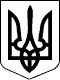 108 СЕСІЯ ЩАСЛИВЦЕВСЬКОЇ СІЛЬСЬКОЇ РАДИ7 СКЛИКАННЯРІШЕННЯ24.12.2019 р.                                       № 2021с. ЩасливцевеПро розгляд заявиРозглянувши заяву гр. *** (ідентифікаційний номер – ***) від 10.12.2019р. про надання дозволу на розробку проекту землеустрою щодо відведення земельної ділянки, орієнтовною площею 0,10 га, у приватну власність для будівництва та обслуговування житлових будинків для відпочинку та додані документи, враховуючі генеральний план                            с. Генічеської Гірки поєднаного з планами зонування з розвитком рекреаційної зони, а також той факт, що відведення бажаної земельної ділянки передбачається за рахунок земель суміжного землекористувача КП «Арабатська стрілка» Херсонської обласної ради на підставі його письмової згоди, засвідченої нотаріально, у відповідності до  ст. ст. 12, 19, 118, 123 Земельного кодексу України, керуючись ст. 26 Закону України «Про місцеве самоврядування в Україні», сесія Щасливцевської сільської радиВИРІШИЛА:1. Відмовити *** (ідентифікаційний номер ***) у наданні дозволу на розробку проекту землеустрою щодо відведення земельної ділянки, орієнтовною площею 0,10 га, у приватну власність, що розташована на території Щасливцевської сільської ради та детально позначена в графічних матеріалах заявника, що є додатком до заяви від 10.12.2019р., а саме по вул. Ромашкова, в с. Генічеська Гірка Генічеського району Херсонської області, для будівництва та обслуговування житлових будинків для відпочинку №141, №142 у зв’язку з відсутністю нотаріально засвідченої письмової згоди суміжного землекористувача КП «Арабатська стрілка» Херсонської обласної ради про вилучення частини земельної ділянки.2. Про прийняте рішення повідомити зацікавлених осіб.3. Контроль за виконанням даного рішення покласти на постійну комісію Щасливцевської сільської ради з питань регулювання земельних відносин та охорони навколишнього середовища.Сільський голова                                                           В.О. Плохушко